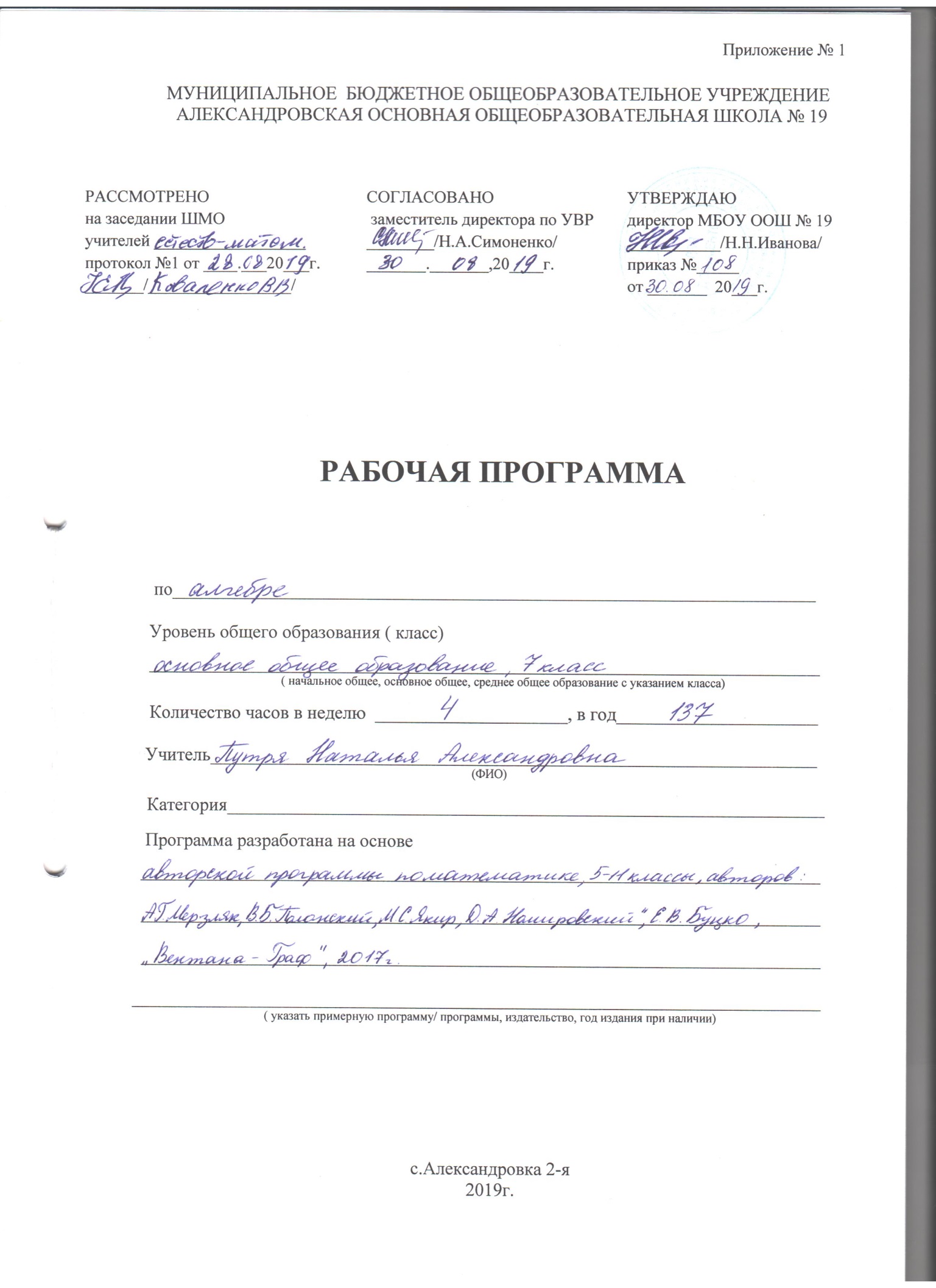 Пояснительная запискаДанная рабочая программа по алгебре составлена в соответствии с Федеральным компонентом государственного стандарта основного общего образования по математике (приказ Минобразования России от 05.03.2004 №1089 «Об утверждении Федерального компонента государственных образовательных стандартов начального общего, основного общего и среднего (полного) общего образования»), с учетом требований Федерального государственного образовательного стандарта основного общего образования (приказ Министерства образования и науки Российской Федерации от 17.12.2010 №1897 «Об утверждении Федерального государственных образовательного стандарта основного общего образования»), а также на основе  учебного плана МБОУ ООШ №19 на 2019-2020 учебный год; основной образовательной программы начального (основного) общего образования МБОУ ООШ №19.Рабочая программа ориентирована на использование учебно-методического комплекса:Алгебра : 7 класс : учебник для учащихся общеобразовательных организаций / А. Г. Мерзляк, В. Б. Полонский, М. С. Якир. – 2-е изд., дораб. – М. : Вентана-Граф, 2017. – 272 с. : ил.Алгебра : 7 класс : методическое пособие / Е. В. Буцко, А. Г. Мерзляк, В. Б. Полонский, М. С. Якир. – М. : Вентана-Граф, 2017. – 184 с. : ил. Алгебра : дидактические материалы : 7 класс : пособие для учащихся общеобразовательных организаций / А. Г. Мерзляк, В. Б. Полонский, Е. М. Рабинович, М. С. Якир. – М. - : Вентана-Граф, 2017. – 112 с. : ил.Общая характеристика учебного предметаЦели:интеллектуальное развитие, формирование качеств личности, необходимых человеку для полноценной жизни в современном обществе, свойственных математической деятельности: ясности и точности мысли, критичности мышления, интуиции, логического мышления, элементов алгоритмической культуры, пространственных представлений, способности к преодолению трудностей;формирование представлений об идеях и методах математики как универсального языка науки и техники, средства моделирования явлений и процессов;воспитание культуры личности, отношения к алгебре как к части  общечеловеческой культуры, играющей особую роль в общественном развитии.Задачи:сформировать у учащихся математический аппарат решения задач с помощью уравнений, систем уравнений и неравенств;сформировать у учащихся умение точно, сжато и ясно излагать мысли в устной и письменной речи;развить воображение и творческие способности учащихся; уметь использовать различные языки математики (словесный, символический, графический);сформировать умение представлять и анализировать различную информацию;сформировать представления о математике как части человеческой культуры.Место учебного предметаРабочая программа рассчитана на изучение предмета 4 часа в неделю, 140 часов в год (при 35 неделях). В соответствии с годовым календарным учебным графиком на 2019-2020 учебный год и в связи с государственными праздниками программа по алгебре будет реализована за 137 часов.Основное содержание предмета Глава 1. Линейное уравнение с одной переменнойУравнение с одной переменной. Корень уравнения. Равносильные уравнения. Свойства уравнений с одной переменной.Глава 2. Целые выраженияТождества. Степень с натуральным показателем. Одночлены. Многочлены. Сложение и вычитание многочленов. Умножение одночлена на многочлен и многочлена на многочлен. Разложение многочленов на множители. Метод группировки. Формулы сокращённого умножения двух выражений.Глава 3. ФункцииСвязи между величинами. Функция. Способы задания функции. График функции. Линейная функция, её график и свойства.Глава 4. Системы линейных уравнений с двумя переменнымиУравнение с двумя переменными. График уравнения с двумя переменными. Линейное уравнение с двумя переменными и его график. Системы уравнений с двумя переменными. Решение систем линейных уравнений различными методами (графический, подстановки, сложения).Тематическое планированиеПланируемые образовательные результаты освоения предмета, курсаКалендарно-тематическое планированиеТемаКол-во часовКонтрольЛинейное уравнение с одной переменной17К. р. – 2Целые выражения68К. р. – 5 Функции18К. р. – 1Системы линейных уравнений с двумя переменными25К. р. – 1 Повторение и систематизация учебного материала 9К. р. – 1Личностные- воспитание российской гражданской идентичности: патриотизма, уважения к Отечеству, осознания вклада отечественных учёных в развитие мировой науки;- ответственное отношение к учению, готовность и способность обучающихся к саморазвитию и самообразованию на основе мотивации к обучению и познанию;- осознанный выбор и построение дальнейшей индивидуальной траектории образования на базе ориентировки в мире профессий и профессиональных предпочтений с учётом устойчивых познавательных интересов, а также на основе формирования уважительного отношения к труду, развитие опыта участия в социально значимом труде;- умение контролировать процесс и результат учебной и математической деятельности;- критичность мышления, инициатива, находчивость, активность при решении математических задач.МетапредметныеРегулятивные УУД:- самостоятельно обнаруживать и формулировать учебную проблему, определять цель учебной деятельности, выбирать тему проекта;- выдвигать версии решения проблемы, осознавать (и интерпретировать в случае необходимости) конечный результат, выбирать средства достижения цели из предложенных, а также искать их самостоятельно;- составлять (индивидуально или в группе) план решения проблемы (выполнения проекта);- работая по плану, сверять свои действия с целью и, при необходимости, исправлять ошибки самостоятельно (в том числе и корректировать план);- в диалоге с учителем совершенствовать самостоятельно выработанные критерии оценки. МетапредметныеПознавательные УУД: - анализировать, сравнивать, классифицировать и обобщать факты и явления;- осуществлять сравнение, классификацию, самостоятельно выбирая основания и критерии для указанных логических операций;- строить логически обоснованное рассуждение, включающее установление причинно-следственных связей; - создавать математические модели;- составлять тезисы, различные виды планов (простых, сложных и т.п.). Преобразовывать информацию из одного вида в другой (таблицу в текст, диаграмму и пр.);- вычитывать все уровни текстовой информации;- уметь определять возможные источники необходимых сведений, производить поиск информации, анализировать и оценивать её достоверность;- понимая позицию другого человека, различать в его речи: мнение (точку зрения), доказательство (аргументы), факты; гипотезы. Для этого самостоятельно использовать различные виды чтения (изучающее, просмотровое, ознакомительное, поисковое), приёмы слушания.МетапредметныеКоммуникативные УУД:- самостоятельно организовывать учебное взаимодействие в группе (определять общие цели, договариваться друг с другом и т.д.);- отстаивая свою точку зрения, приводить аргументы, подтверждая их фактами;- в дискуссии уметь  выдвинуть контраргументы;- учиться критично относиться к своему мнению, с достоинством признавать ошибочность своего мнения (если оно таково) и корректировать его;- понимая позицию другого, различать в его речи: мнение (точку зрения), доказательство (аргументы), факты; гипотезы,  аксиомы, теории;- уметь взглянуть на ситуацию с иной позиции и договариваться с людьми иных позиций.ПредметныеУченик научится:- выполнять вычисления с действительными числами;- решать уравнения, системы уравнений;- решать текстовые задачи арифметическим способом, с помощью составления и решения уравнений;- использовать алгебраический язык для описания предметов окружающего мира и создания соответствующих математических моделей;- проводить практические расчёты: вычисления с процентами, выполнение приближённых вычислений;- выполнять тождественные преобразования рациональных выражений;- выполнять операции надмножествами;- исследовать функции и строить их графики;- читать и исследовать информацию, представленную в виде таблицы, диаграммы (столбчатой или круговой).ПредметныеУченик получит возможность:- выполнять многошаговые преобразования рациональных выражений, применяя широкий набор способов и приёмов;- применять тождественные преобразования для решения задач из различных разделов курса;- овладеть специальными приёмами решения уравнений и систем уравнений;- проводить исследования, связанные с изучением свойств функций; - использовать функциональные представления и свойства функций для решения математических задач из различных разделов курса.№Тема урокаКол-во часовОсновные виды деятельности на урокеДата проведенияДата проведения№Тема урокаКол-во часовОсновные виды деятельности на урокепланфактЛинейное уравнение с одной переменной – 17 часовЛинейное уравнение с одной переменной – 17 часовЛинейное уравнение с одной переменной – 17 часовЛинейное уравнение с одной переменной – 17 часовЛинейное уравнение с одной переменной – 17 часовЛинейное уравнение с одной переменной – 17 часов1Введение в алгебру1Уметь вычислять значение числового выражения2.092Введение в алгебру1Уметь решать задачи с помощью составления числовых выражений4.093Введение в алгебру1Уметь использовать целые алгебраические выражения для решения задач4.094Линейное уравнение с одной переменной1Уметь распознавать и решать линейные уравнения5.095Линейное уравнение с одной переменной1Уметь решать уравнения, сводящиеся к линейным9.096Линейное уравнение с одной переменной1Уметь решать уравнения, сводящиеся к линейным11.097Линейное уравнение с одной переменной1Уметь решать линейные уравнения с модулем и параметром11.098Линейное уравнение с одной переменной1Уметь решать уравнения, сводящиеся к линейным12.099Линейное уравнение с одной переменной1Уметь решать уравнения, сводящиеся к линейным16.0910Диагностическая контрольная работа118.0911Решение задач с помощью уравнений1Уметь решать задачи с помощью уравнений18.0912Решение задач с помощью уравнений1Уметь решать задачи на производительность с помощью уравнений19.0913Решение задач с помощью уравнений1Уметь решать задачи на движение с помощью уравнений23.0914Решение задач с помощью уравнений1Уметь решать задачи с помощью уравнений25.0915Решение задач с помощью уравнений1Уметь решать задачи с помощью уравнений25.0916Повторение и систематизация учебного материала1Уметь применять полученные знания при выполнении заданий.26.0917Контрольная работа № 1 «Линейное уравнение с одной переменной»130.09Целые выражения – 68 часовЦелые выражения – 68 часовЦелые выражения – 68 часовЦелые выражения – 68 часовЦелые выражения – 68 часовЦелые выражения – 68 часов18Тождественно равные выражения. Тождества1Уметь определять, является ли равенство тождеством, доказывать тождества2.1019Тождественно равные выражения. Тождества1Уметь доказывать тождества2.1020Степень с натуральным показателем1Уметь выполнять возведение в степень3.1021Степень с натуральным показателем1Уметь вычислять значение выражений, содержащих степень7.1022Степень с натуральным показателем1Уметь вычислять значение выражений, содержащих степень9.1023Свойства степени с натуральным показателем1Уметь применять свойства степени при выполнении заданий9.1024Свойства степени с натуральным показателем1Уметь применять свойства степени при выполнении заданий10.1025Свойства степени с натуральным показателем1Уметь применять свойства степени при выполнении заданий14.1026Свойства степени с натуральным показателем1Уметь применять свойства степени при выполнении заданий16.1027Одночлены1Уметь записывать одночлен в стандартном виде, определять степень и коэффициент одночлена16.1028Одночлены1Уметь преобразовывать выражение в одночлен стандартного вида17.1029Одночлены1Уметь применять полученные знания при выполнении заданий21.1030Одночлены1Уметь применять полученные знания при выполнении заданий23.1031Многочлены1Уметь преобразовывать выражение в многочлен стандартного вида23.1032Многочлены1Уметь преобразовывать выражение в многочлен стандартного вида24.1033Сложение и вычитание многочленов1Уметь складывать и вычитать многочлены28.1034Сложение и вычитание многочленов1Уметь складывать и вычитать многочлены30.1035Сложение и вычитание многочленов1Уметь применять сложение и вычитание многочленов для решения математических задач30.1036Сложение и вычитание многочленов1Уметь применять сложение и вычитание многочленов для решения математических задач31.1037Сложение и вычитание многочленов1Уметь применять сложение и вычитание многочленов для решения математических задач11.1138Контрольная работа № 2 «Степень с натуральным показателем. Сложение и вычитание многочленов»113.1139Умножение одночлена на многочлен1Уметь выполнять умножение одночлена на многочлен13.1140Умножение одночлена на многочлен1Уметь выполнять умножение одночлена на многочлен14.1141Умножение одночлена на многочлен1Уметь выполнять умножение одночлена на многочлен18.1142Умножение одночлена на многочлен1Уметь применять умножение одночлена на многочлен при решении задач20.1143Умножение одночлена на многочлен1Уметь применять умножение одночлена на многочлен при решении задач20.1144Умножение многочлена на многочлен1Уметь умножать многочлен на многочлен21.1145Умножение многочлена на многочлен1Уметь умножать многочлен на многочлен25.1146Умножение многочлена на многочлен1Уметь применять умножение многочлена на многочлен при решении задач27.1147Умножение многочлена на многочлен1Уметь применять умножение многочлена на многочлен при решении задач27.1148Умножение многочлена на многочлен1Уметь умножать многочлен на многочлен28.1149Разложение многочлена на множители. Вынесение общего множителя за скобки1Уметь раскладывать многочлен на множители, используя метод вынесения общего множителя за скобки2.1250Разложение многочлена на множители. Вынесение общего множителя за скобки1Уметь раскладывать многочлен на множители, используя метод вынесения общего множителя за скобки4.1251Разложение многочлена на множители. Вынесение общего множителя за скобки1Уметь раскладывать многочлен на множители, используя метод вынесения общего множителя за скобки4.1252Разложение многочлена на множители. Вынесение общего множителя за скобки1Уметь применять разложение многочлена на множители при решении математических задач5.1253Разложение многочлена на множители. Метод группировки1Уметь раскладывать многочлен на множители методом группировки9.1254Разложение многочлена на множители. Метод группировки1Уметь раскладывать многочлен на множители методом группировки11.1255Разложение многочлена на множители. Метод группировки1Уметь раскладывать многочлен на множители методом группировки11.1256Разложение многочлена на множители. Метод группировки1Уметь раскладывать многочлен на множители методом группировки12.1257Контрольная работа № 3 «Разложение многочленов на множители»116.1258Произведение разности и суммы двух выражений1Уметь применять правило произведения разности и суммы двух выражений18.1259Произведение разности и суммы двух выражений1Уметь применять правило произведения разности и суммы двух выражений18.1260Полугодовая контрольная работа119.1261Произведение разности и суммы двух выражений1Уметь применять формулу сокращённого умножения23.1262Разность квадратов двух выражений1Уметь применять формулу разности квадратов двух выражений25.1263Разность квадратов двух выражений1Уметь применять формулу разности квадратов двух выражений25.1264Разность квадратов двух выражений1Уметь применять формулу разности квадратов двух выражений26.1265Квадрат суммы и квадрат разности двух выражений1Уметь применять формулы квадрата суммы и квадрата разности двух выражений30.1266Квадрат суммы и квадрат разности двух выражений1Уметь применять формулы квадрата суммы и квадрата разности двух выражений13.0167Квадрат суммы и квадрат разности двух выражений1Уметь применять формулы квадрата суммы и квадрата разности двух выражений15.0168Квадрат суммы и квадрат разности двух выражений1Уметь применять формулы квадрата суммы и квадрата разности двух выражений15.0169Квадрат суммы и квадрат разности двух выражений1Уметь применять формулы квадрата суммы и квадрата разности двух выражений16.0170Преобразование многочлена в квадрат суммы или разности двух выражений1Уметь преобразовывать многочлен в квадрат суммы или разности двух выражений20.0171Преобразование многочлена в квадрат суммы или разности двух выражений1Уметь преобразовывать многочлен в квадрат суммы или разности двух выражений22.0172Преобразование многочлена в квадрат суммы или разности двух выражений1Уметь преобразовывать многочлен в квадрат суммы или разности двух выражений22.0173Преобразование многочлена в квадрат суммы или разности двух выражений1Уметь преобразовывать многочлен в квадрат суммы или разности двух выражений23.0174Контрольная работа № 4 «Формулы сокращённого умножения»127.0175Сумма и разность кубов двух выражений1Уметь применять формулы суммы и разности кубов двух выражений29.0176Сумма и разность кубов двух выражений1Уметь применять формулы суммы и разности кубов двух выражений29.0177Сумма и разность кубов двух выражений1Уметь применять формулы суммы и разности кубов двух выражений30.0178Применение различных способов разложения многочлена на множители1Уметь применять различные способы разложения многочлена на множители3.0279Применение различных способов разложения многочлена на множители1Уметь применять различные способы разложения многочлена на множители5.0280Применение различных способов разложения многочлена на множители1Уметь применять различные способы разложения многочлена на множители5.0281Применение различных способов разложения многочлена на множители1Уметь применять различные способы разложения многочлена на множители6.0282Применение различных способов разложения многочлена на множители1Уметь применять различные способы разложения многочлена на множители10.0283Повторение и систематизация учебного материала1Уметь применять полученные знания при выполнении заданий.12.0284Повторение и систематизация учебного материала1Уметь применять полученные знания при выполнении заданий.12.0285Контрольная работа № 5 «Сумма и разность кубов двух выражений»113.02Функции – 18 часовФункции – 18 часовФункции – 18 часовФункции – 18 часовФункции – 18 часовФункции – 18 часов86Связь между величинами. Функция1Уметь определять, является ли данная зависимость функциональной17.0287Связь между величинами. Функция1Уметь «читать» график функции, находить значение аргумента и значение функции19.0288Связь между величинами. Функция1Уметь «читать» график функции19.0289Связь между величинами. Функция1Уметь «читать» график функции20.0290Способы задания функции1Уметь определять способ задания функции, находить значение аргумента и значение функции26.0291Способы задания функции1Уметь определять способ задания функции, находить значение аргумента и значение функции26.0292Способы задания функции1Уметь определять способ задания функции, находить значение аргумента и значение функции27.0293Способы задания функции1Уметь определять способ задания функции, находить значение аргумента и значение функции2.0394График функции1Уметь определять свойства функции по её графику4.0395График функции1Уметь определять свойства функции 4.0396График функции1Уметь определять свойства функции 5.0397Линейная функция, её график и свойства1Уметь определять, является ли функция, заданная формулой, линейной; строить график линейной функции11.0398Линейная функция, её график и свойства1Уметь строить график линейной функции и описывать её свойства11.0399Линейная функция, её график и свойства1Уметь применять свойства линейной функции при решении задач12.03100Линейная функция, её график и свойства1Уметь применять свойства линейной функции при решении задач16.03101Линейная функция, её график и свойства1Уметь применять свойства линейной функции при решении задач18.03102Повторение и систематизация учебного материала1Уметь применять полученные знания при выполнении заданий.18.03103Контрольная работа № 6 «Функции»119.03Системы линейных уравнений с двумя переменными – 25 часовСистемы линейных уравнений с двумя переменными – 25 часовСистемы линейных уравнений с двумя переменными – 25 часовСистемы линейных уравнений с двумя переменными – 25 часовСистемы линейных уравнений с двумя переменными – 25 часовСистемы линейных уравнений с двумя переменными – 25 часов104Уравнение с двумя переменными1Уметь определять, является ли пара чисел решением данного уравнения с двумя переменными30.03105Уравнение с двумя переменными1Уметь решать уравнения с двумя переменными, строить график уравнения с двумя переменными1.04106Уравнение с двумя переменными1Уметь решать уравнения с двумя переменными, строить график уравнения с двумя переменными1.04107Линейное уравнение с двумя переменными и его график1Уметь строить график линейного уравнения с двумя переменными2.04108Линейное уравнение с двумя переменными и его график1Уметь применять свойства линейного уравнения  с двумя переменными при решении задач6.04109Линейное уравнение с двумя переменными и его график1Уметь применять свойства линейного уравнения  с двумя переменными при решении задач8.04110Линейное уравнение с двумя переменными и его график1Уметь применять свойства линейного уравнения  с двумя переменными при решении задач8.04111Системы уравнений с двумя переменными. Графический метод решения системы двух линейных уравнений с двумя переменными1Уметь описывать графический метод, решать графически систему уравнений9.04112Системы уравнений с двумя переменными. Графический метод решения системы двух линейных уравнений с двумя переменными1Уметь определять количество решений системы, решать графически систему уравнений13.04113Системы уравнений с двумя переменными. Графический метод решения системы двух линейных уравнений с двумя переменными1Уметь определять количество решений системы, решать графически систему уравнений15.04114Системы уравнений с двумя переменными. Графический метод решения системы двух линейных уравнений с двумя переменными1Уметь определять количество решений системы, решать графически систему уравнений15.04115Решение систем линейных уравнений методом подстановки1Уметь решать системы двух линейных уравнений методом подстановки16.04116Решение систем линейных уравнений методом подстановки1Уметь решать системы двух линейных уравнений методом подстановки20.04117Решение систем линейных уравнений методом подстановки1Уметь решать системы двух линейных уравнений методом подстановки22.04118Решение систем линейных уравнений методом сложения1Уметь решать системы двух линейных уравнений методом сложения22.04119Решение систем линейных уравнений методом сложения1Уметь решать системы двух линейных уравнений методом сложения23.04120Решение систем линейных уравнений методом сложения1Уметь системы уравнений при решении математических задач27.04121Решение систем линейных уравнений методом сложения1Уметь системы уравнений при решении математических задач29.04122Решение задач с помощью систем линейных уравнений1Уметь решать текстовые задачи с помощью систем линейных уравнений29.04123Решение задач с помощью систем линейных уравнений1Уметь решать текстовые задачи с помощью систем линейных уравнений30.04124Решение задач с помощью систем линейных уравнений1Уметь решать текстовые задачи с помощью систем линейных уравнений6.05125Решение задач с помощью систем линейных уравнений1Уметь решать текстовые задачи с помощью систем линейных уравнений6.05126Решение задач с помощью систем линейных уравнений1Уметь решать текстовые задачи с помощью систем линейных уравнений7.05127Повторение и систематизация учебного материала1Уметь применять полученные знания при выполнении заданий.13.05128Контрольная работа № 7 «Системы линейных уравнений с двумя переменными»113.05Повторение и систематизация учебного материала – 9 часовПовторение и систематизация учебного материала – 9 часовПовторение и систематизация учебного материала – 9 часовПовторение и систематизация учебного материала – 9 часовПовторение и систематизация учебного материала – 9 часовПовторение и систематизация учебного материала – 9 часов129Линейное уравнение с одной переменной1Уметь применять полученные знания при выполнении заданий.14.05130Степень с натуральным показателем1Уметь применять полученные знания при выполнении заданий.18.05131Многочлены. Разложение многочленов на множители1Уметь применять полученные знания при выполнении заданий.20.05132Формулы сокращённого умножения1Уметь применять полученные знания при выполнении заданий.20.05133Итоговая контрольная работа121.05134Анализ контрольной работы1Уметь применять полученные знания при выполнении заданий25.05135Повторение и систематизация учебного материала1Уметь применять полученные знания при выполнении заданий27.05136Повторение и систематизация учебного материала1Уметь применять полученные знания при выполнении заданий27.05137Итоговое занятие128.05